Планируемые результаты освоения учебного предмета «Изобразительное искусство»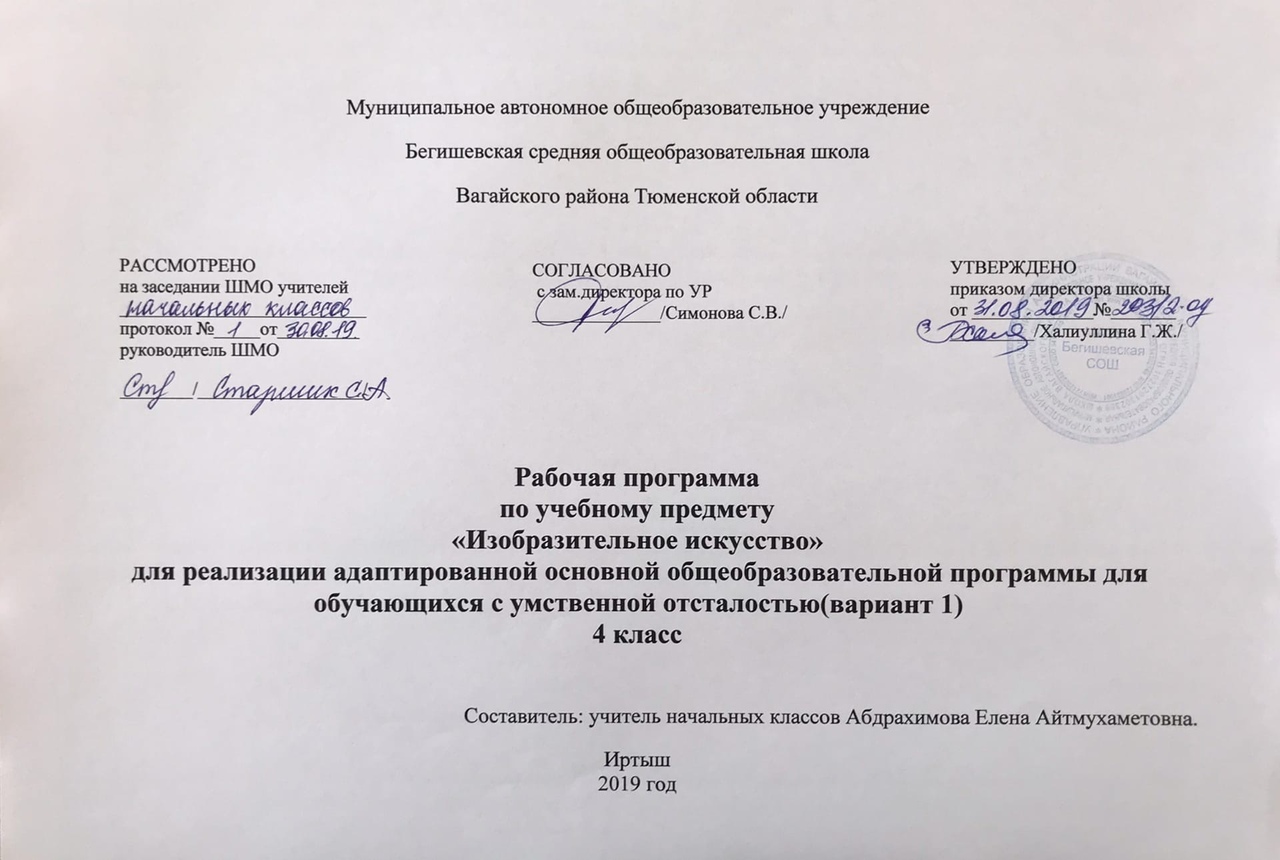 Личностные результаты:положительное отношение и интерес к процессу изобразительной деятельности и ее результату;приобщение к культуре общества, понимание значения и ценности предметов искусства;воспитание эстетических потребностей, ценностей и чувств;отношение к собственной изобразительной деятельности как к одному из возможных путей передачи представлений о мире и человеке в нем, выражения настроения, переживаний, эмоций;умение наблюдать красоту окружающей действительности, адекватно реагировать на воспринимаемое, проявлять возникающую эмоциональную реакцию (красиво/некрасиво);представление о собственных возможностях, осознание своих достижений в области изобразительной деятельности, способность к оценке результата собственной деятельности;стремление к организованности и аккуратности в процессе деятельности с разными материалами и инструментами, проявлению дисциплины и выполнению правил личной гигиены и безопасного труда;умение выражать своё отношение к результатам собственной и чужой творческой деятельности (нравится/ не нравится; что получилось/что не получилось); принятие факта существование различных мнений;проявление доброжелательности, эмоционально-нравственной отзывчивости и взаимопомощи, проявление сопереживания удачам/неудачам одноклассников;стремление к использованию приобретенных знаний и умений в предметно-практической деятельности, к проявлению творчества в самостоятельной изобразительной деятельности;стремление к дальнейшему развитию собственных изобразительных навыков и накоплению общекультурного опыта;стремление к сотрудничеству со сверстниками на основе коллективной творческой  деятельности, владение навыками коммуникации и принятыми нормами социального взаимодействия для решения практических и творческих задач.Метапредметные результаты:Принятие и удержание цели задания в процессе его выполнения.Самостоятельная мотивация учебно-познавательного процесса.Умение проектировать самостоятельную деятельность в соответствии с предлагаемой учебной задачей.Умение критически оценивать результат своей работы и работы одноклассников на основе приобретённых знаний.Умение применять приобретённые знания по одному предмету при изучении других общеобразовательных дисциплин.Умение выполнять по образцу и самостоятельно действия при решении отдельных учебно-творческих задач.Умение проводить самостоятельные исследования.Умение формулировать ответ на вопрос в соответствии с заданным смысловым содержанием.Обогащение словарного запаса, развитие умения описывать словами характер звуков, которые «живут» в различных уголках природы, понимать связь между звуками в музыкальном произведении, словами в поэзии и прозе.Предметные результаты:Минимальный уровень:знание названий художественных материалов, инструментов и приспособлений; их свойств, назначения, правил хранения, обращения и санитарно-гигиенических требований при работе с ними;знание элементарных правил композиции, цветоведения, передачи формы предмета и т.д.;знание некоторых выразительных средств изобразительного искусства: изобразительная поверхность, точка, линия, штриховка, пятно, цвет;пользование материалами для рисования, аппликации, лепки;знание названий некоторых народных и национальных промыслов, изготавливающих игрушки: Дымково, Гжель, Городец, Каргополь и др.;организация рабочего места в зависимости от характера выполняемой работы;следование при выполнении работы инструкциям учителя; рациональная организация своей изобразительной деятельности; планирование работы; осуществление текущего и заключительного контроля выполняемых практических действий и корректировка хода практической работы;владение некоторыми приемами лепки (раскатывание, сплющивание, отщипывание) и аппликации (вырезание и наклеивание);рисование по образцу, с натуры, по памяти, по представлению, по воображению предметов несложной формы и конструкции; передача в рисунке содержания несложных произведений в соответствии с темой;применение приемов работы с карандашом, гуашью, акварельными красками с целью передачи фактуры предмета;ориентировка в пространстве листа, размещения одного или группы предметов в соответствии с параметрами изобразительной поверхности;адекватная передача цвета изображаемого объекта, определение насыщенности цвета изображаемого объекта, определение насыщенности цвета, получение смешанных цветов и некоторых оттенков цвета;узнавание и различение в книжных иллюстрациях и репродукциях изображенных предметов и действий.Достаточный уровень:знание названий жанров изобразительного искусства (портрет, натюрморт, пейзаж и др.);знание название некоторых народных и национальных промыслов (Дымково, Гжель, Городец, Хохлома и др.);знание основных особенностей некоторых материалов, используемых в рисовании, лепке и аппликации;знание выразительных средств изобразительного искусства: изобразительная поверхность, точка, линия, штриховка, контур, пятно, цвет, объем и др.;знание правил цветоведения, светотени, перспективы, построения орнамента, стилизации формы предмета и т.д.;знание видов аппликации (предметная, сюжетная, декоративная);знание способов лепки (конструктивный, пластический, комбинированный);нахождение необходимой для выполнения работы информации в материалах учебника, рабочей тетради;следование при выполнении работы с инструкциям учителя или инструкциям, представленным в других информационных источниках;оценка результатов собственной изобразительной деятельности и деятельности одноклассников (красиво, некрасиво, аккуратно, похоже на образец);использование разнообразных технологических способов выполнения аппликации;применение разнообразных способов лепки;рисование с натуры и по памяти после предварительных наблюдений, передача всех признаков и свойств изображаемого объекта; рисование по воображению;различение и передача в рисунке эмоционального состояния и своего отношения к природе, человеку, семье и обществу;различение произведений живописи, графики, скульптуры, архитектуры и декоративно-прикладного искусства: пейзаж, портрет, натюрморт, сюжетное изображение.Предметные результаты обучающихся с легкой умственной отсталостью не являются основным критерием при принятии решения о переводе обучающегося в следующий класс, но рассматриваются как одна из составляющих при оценке итоговых достижений. Содержание учебного предмета «Изобразительное искусство»Раздел: «Обучение композиционной деятельности»Совершенствование умений передавать глубину пространства: уменьшение величины удаленных предметов по сравнению с расположенными вблизи от наблюдателя; загораживание одних предметов другими. Планы в пространстве - передний, задний, средний (использование макета и панно "В деревне" с изображенным пейзажем на трех планах, вариантами изображения домов деревенского типа и деревьев, разных по величине: больших маленьких, средних).Обучение приему построения сюжетной и декоративной композиции с использованием симметричного расположения ее частей (элементов), позволяющему достигать равновесия на изобразительной плоскости.Обучение приему построения композиции в прямоугольнике с учетом центральной симметрии.Знакомство с выразительными средствами сказочного изображения (избушка на курьих-ножках; деревья в дремучем лесу, сказочном лесу с глазами из двух дупел, сучьями и ветками, похожими на руки и .т.п.).Примерные задания«Рисование с натуры: "Ваза с цветами" (натюрморт); "Веточка мимозы";Рисование на тему: "Грузовик и автобус едут по городу" (на фоне домов городского типа); "Деревья осенью. Дует ветер"; "Ребята катаются с гор".Декоративное рисование: "Полотенце" (узор в полосе, элементы узора - листья, цветы, уточки).Составление аппликации: "Фантастическая (сказочная) птица".Декоративная лепка: "Кувшин в виде поющего петуха".Раздел: «Развитие у учащихся умений воспринимать и изображать форму предметов, пропорции, конструкцию»Закрепление умений обследовать предметы с целью их изображения. Совершенствовать умения изображать с натуры, соблюдая последовательность изображения от общей формы к деталям. (Использование объяснения фронтального поэтапного показа способа изображения, "графического диктанта"; самостоятельной работы учащихся по памяти).Закрепление умения изображать деревья в состоянии покоя и в движении (в ветренную погоду). Учить видеть и передавать в лепке и рисунке изгибы и "узор" ветвей.Формирование образа человека. Портрет человека (части головы и части лица человека), формирование образов животных.Обучение приемам исполнения косовской росписи посуды (работа корпусом и кончиком кисти, "примакивание").Закрепление представления о явлении центральной симметрии в природе; составление узора в круге и овале с учетом центральной симметрии (элементы узора - геометрические формы и стилизованные формы растительного мира).Примерные заданияЛепка: барельеф на картоне "Дерево на ветру"; игрушка "Лошадка" - по мотивам каргопольской игрушки; "Зайка", "Котик" "Петушок" - стилизованные образы, по выбору учащихся;Аппликация: составление узора в круге и овале из вырезанных цветных маленьких и больших кругов, силуэтов цветов, листьев; "Чебурашка", "Мишка" (из вырезанных кругов и овалов), с дорисовыванием.Рисование с натуры и по памяти предметов несложной слабо расчлененной формы (листьев дуба, крапивы, каштана; растение в цветочном горшке); предметов с характерной формой, несложной по сюжету дерево на ветру);передавать глубину пространства, используя загораживание одних предметов другими, уменьшая размеры далеко расположенных предметов от наблюдателя; работать акварелью "по-мокрому".Тематическое планирование с указанием количества часов, отводимых на освоение каждой темы.№п/пТема урокаКоличество часов1Инструктаж по ТБ. Знакомство с учебником. Наблюдай, вспоминай, изображай. Аппликация из обрывков цветной бумаги дети собирают грибы в лесу»12Восприятие произведений искусства. Что изображают художники? Как они изображают? Изображай с натуры и по памяти.13Рассматривай, изучай, любуйся! Рисование предметов с натуры. Рисуй похоже, как видишь (с натуры)14Наблюдай, сравнивай, потом изображай. Цвет листьев зеленый — светлый и тёмный15Наблюдай, сравнивай, изображай похоже. Веточка с листьями, освещённая солнечными лучами. Веточка с листьями в тени.16Рассматривай, изучай, любуйся. Картина «Пейзаж». Как рисуют природу (пейзаж).17Нарисуй картину-пейзаж. Рисование деревьев близко-дальше-совсем далеко.18Рассматривай предметы вокруг, любуйся!» Картина «Натюрморт». Какая картина называется натюрмортом. Составление натюрмортов.19Нарисуй то, что стоит на столе (по выбору). Нарисуй пожоже. Как рисовать натюрморт.110Наблюдай людей: какие они? Изображай их. Портрет человека. Третьяковская галерея.111Как художник (скульптур) работает над портретом человека.112Как изображать портрет человека (рисовать, лепить), чтобы получилось похоже. Рисование портрета.113Рисование портрета, лепка портрета.114Рисование портрета, лепка портрета.115Автопортрет. Рассматривай человека: какой он. Нарисуй его с натуры. Изучай себя: какой(ая) ты? Нарисуй свой автопортрет.116Придумывай, изображай, радуйся! Новогодняя ёлка, Дед Мороз и снегурочка. Рисование праздничной открытки.117Художники — о тех, кто защищает Родину.118Читай, думай, сравнивай. Как художники изображают добрых и злых героев сказки. Как рисовать добрых и злых героев сказки. Василиса Прекрасная. Баба-яга.119Необыкновенные деревья в сказках. Иллюстрации известных художников. Узор в овале, круге. Орнамент.120Узнай больше о человеке. Наблюдай, запоминай, потом изображай. Фигура человека в движении.121Узнай больше о художниках и скульпторах. Как изображают море.122Как изображают животных.123Наблюдай, изучай, любуйся, изображай. Удивительные животные жарких стран.124Изображай удивительных животных разных стран.125Тематическое занятие. Рисование открытки к 8 Марта.126Узнай больше о насекомых. Рассматривай, лепи, рисуй насекомых похоже с натуры.127Узнай больше о насекомых. Рассматривай, лепи, рисуй насекомых похоже с натуры.128Фарфоровые изделия с росписью. Гжель. Части узора гжельской росписи. Работа кистью.129Учись создавать красивое! Украшение посуды гжельской росписью.130Учись создавать красивое! Жостовский поднос. Создание из картона заготовки под роспись.131Учись создавать красивое! Украшение посуды Жостовской росписью.132Наблюдай, запоминай, изображай. Улица города. Люди на улице города.133Улица города. Рисунки по описанию.134Выставка работ.1Всего 34 часа